Medium Term Planning for parents Summer 2 2021: Reception, Year 1, Year 2/ Y1 and Y2 when tasks are the same. Topic- I do like to be beside the seaside.Medium Term Planning for parents Summer 2 2021: Reception, Year 1, Year 2/ Y1 and Y2 when tasks are the same. Topic- I do like to be beside the seaside.Medium Term Planning for parents Summer 2 2021: Reception, Year 1, Year 2/ Y1 and Y2 when tasks are the same. Topic- I do like to be beside the seaside.Twinkl Parent Hub- free home learning activitieshttps://www.twinkl.co.uk/resources/parentsTwinkl Parent Hub- free home learning activitieshttps://www.twinkl.co.uk/resources/parentsTwinkl Parent Hub- free home learning activitieshttps://www.twinkl.co.uk/resources/parentsMathsYR-Numbers to 20, Shapes and patterns.Oak Academy links:Doubling and halving https://classroom.thenational.academy/units/doubling-and-halving-7730 Grouping and Sharing https://classroom.thenational.academy/units/grouping-and-sharing-79a3 Shape and Pattern https://classroom.thenational.academy/units/shape-and-pattern-dba1 White Rose Links:Odd and Even   https://whiterosemaths.com/homelearning/early-years/find-my-pattern-week-3/  Sharing and Grouping https://whiterosemaths.com/homelearning/early-years/find-my-pattern-week-2/ Doubling https://whiterosemaths.com/homelearning/early-years/find-my-pattern-week-1/ KS1-https://whiterosemaths.com/parent-workbooks/ Y1: Counting in 2s. 5s and 10s.Unit: Multiplication and division: 2, 5 and 10 | Teacher Hub | Oak National Academy (thenational.academy)Count to and across 100.Unit - Oak National Academy (thenational.academy)Recognise, read and write numbers to 100.Lesson: To recognise, read and write numbers to 100 | Teacher Hub | Oak National Academy (thenational.academy)Identify and represent number using objects including a number line.Unit - Oak National Academy (thenational.academy)One more or one lessLesson: To find one more or one less and ten more or ten less | Teacher Hub | Oak National Academy (thenational.academy)Y2: 2, 5 and 10 times tables.Unit - Oak National Academy (thenational.academy)Counting on in 2s, 5s and 10.Unit - Oak National Academy (thenational.academy)Recognise, read and write numbers to 100.Unit - Oak National Academy (thenational.academy)Identify and represent numbers to 100.Unit - Oak National Academy (thenational.academy)Compare and order numbers to 100.Unit - Oak National Academy (thenational.academy)Religious Education- Explore the following Bible stories. What is the significance and symbolism of water in these stories? What is the meaning of the story?https://www.youtube.com/watch?v=oVy9HGr3Qig&list=PL5aPdmniG3y_n7hXEKTV4qQnIeCe-p6Ws&index=17  https://www.youtube.com/watch?v=7plJa_qnVug https://www.youtube.com/watch?v=K2t3-S6eSUU Find out about Christian Baptism https://www.bbc.co.uk/bitesize/clips/zm87tfr English Daily reading and spelling practice (Weekly spelling lists on class webpage)  ReceptionWrite a diary of a visit to the Seaside.Write a message in a bottle. What would it say? Why would you write to?Practice reading and writing Phase 3 sounds- ow, oi, ear, air, ure, er. Can you find any objects in your house that have these sounds in them? Use the links below to help you practice.Phonics with Geraldine the Giraffe https://www.youtube.com/channel/UC7sW4j8p7k9D_qRRMUsGqyw Phonics play https://www.phonicsplay.co.uk/resources/phase/3 BBC Bitesize https://www.bbc.co.uk/bitesize/topics/zvq9bdm Practice tricky word-they, are, all, you, my, was, her.Practice forming letters and sounds and writing words using sand, paint, chalk, flour-whatever you like!Make alphabet/sound cards and use them to make words using the phase 2 and 3 letter sounds we have learnt.Y1 and Y2- Topic- I Do Like To Be Beside The Seaside! Y1 and Y2Explore similes, write a simile poem about the seaside or an angry storm. Use dramatic and exciting word choices! Record yourself reading your poem using lots of expression and drama and send it into school!What are metaphors and similes? - BBC BitesizeShare the story 'The Little Mermaid’ by Hans Christian Anderson. Discuss the book, how might the mermaid's home have looked? What sort of character was she? Write setting and character descriptions using dramatic vocabulary.Have you ever visited the seaside? Write about the day you went there. What did you see, hear or taste? How did the sea air smell? Did you have a paddle or swim in the sea? Write about your seaside adventure and draw a picture showing your adventure too!MathsYR-Numbers to 20, Shapes and patterns.Oak Academy links:Doubling and halving https://classroom.thenational.academy/units/doubling-and-halving-7730 Grouping and Sharing https://classroom.thenational.academy/units/grouping-and-sharing-79a3 Shape and Pattern https://classroom.thenational.academy/units/shape-and-pattern-dba1 White Rose Links:Odd and Even   https://whiterosemaths.com/homelearning/early-years/find-my-pattern-week-3/  Sharing and Grouping https://whiterosemaths.com/homelearning/early-years/find-my-pattern-week-2/ Doubling https://whiterosemaths.com/homelearning/early-years/find-my-pattern-week-1/ KS1-https://whiterosemaths.com/parent-workbooks/ Y1: Counting in 2s. 5s and 10s.Unit: Multiplication and division: 2, 5 and 10 | Teacher Hub | Oak National Academy (thenational.academy)Count to and across 100.Unit - Oak National Academy (thenational.academy)Recognise, read and write numbers to 100.Lesson: To recognise, read and write numbers to 100 | Teacher Hub | Oak National Academy (thenational.academy)Identify and represent number using objects including a number line.Unit - Oak National Academy (thenational.academy)One more or one lessLesson: To find one more or one less and ten more or ten less | Teacher Hub | Oak National Academy (thenational.academy)Y2: 2, 5 and 10 times tables.Unit - Oak National Academy (thenational.academy)Counting on in 2s, 5s and 10.Unit - Oak National Academy (thenational.academy)Recognise, read and write numbers to 100.Unit - Oak National Academy (thenational.academy)Identify and represent numbers to 100.Unit - Oak National Academy (thenational.academy)Compare and order numbers to 100.Unit - Oak National Academy (thenational.academy)Physical Education- AthleticsPersonal bests:Practise running for speed and directionPractise jumping for distance and heightPractise throwing for accuracy and distanceRecord your results in a data table. Which result are you most pround of and why? How could you improve your performance next time?English Daily reading and spelling practice (Weekly spelling lists on class webpage)  ReceptionWrite a diary of a visit to the Seaside.Write a message in a bottle. What would it say? Why would you write to?Practice reading and writing Phase 3 sounds- ow, oi, ear, air, ure, er. Can you find any objects in your house that have these sounds in them? Use the links below to help you practice.Phonics with Geraldine the Giraffe https://www.youtube.com/channel/UC7sW4j8p7k9D_qRRMUsGqyw Phonics play https://www.phonicsplay.co.uk/resources/phase/3 BBC Bitesize https://www.bbc.co.uk/bitesize/topics/zvq9bdm Practice tricky word-they, are, all, you, my, was, her.Practice forming letters and sounds and writing words using sand, paint, chalk, flour-whatever you like!Make alphabet/sound cards and use them to make words using the phase 2 and 3 letter sounds we have learnt.Y1 and Y2- Topic- I Do Like To Be Beside The Seaside! Y1 and Y2Explore similes, write a simile poem about the seaside or an angry storm. Use dramatic and exciting word choices! Record yourself reading your poem using lots of expression and drama and send it into school!What are metaphors and similes? - BBC BitesizeShare the story 'The Little Mermaid’ by Hans Christian Anderson. Discuss the book, how might the mermaid's home have looked? What sort of character was she? Write setting and character descriptions using dramatic vocabulary.Have you ever visited the seaside? Write about the day you went there. What did you see, hear or taste? How did the sea air smell? Did you have a paddle or swim in the sea? Write about your seaside adventure and draw a picture showing your adventure too!MathsYR-Numbers to 20, Shapes and patterns.Oak Academy links:Doubling and halving https://classroom.thenational.academy/units/doubling-and-halving-7730 Grouping and Sharing https://classroom.thenational.academy/units/grouping-and-sharing-79a3 Shape and Pattern https://classroom.thenational.academy/units/shape-and-pattern-dba1 White Rose Links:Odd and Even   https://whiterosemaths.com/homelearning/early-years/find-my-pattern-week-3/  Sharing and Grouping https://whiterosemaths.com/homelearning/early-years/find-my-pattern-week-2/ Doubling https://whiterosemaths.com/homelearning/early-years/find-my-pattern-week-1/ KS1-https://whiterosemaths.com/parent-workbooks/ Y1: Counting in 2s. 5s and 10s.Unit: Multiplication and division: 2, 5 and 10 | Teacher Hub | Oak National Academy (thenational.academy)Count to and across 100.Unit - Oak National Academy (thenational.academy)Recognise, read and write numbers to 100.Lesson: To recognise, read and write numbers to 100 | Teacher Hub | Oak National Academy (thenational.academy)Identify and represent number using objects including a number line.Unit - Oak National Academy (thenational.academy)One more or one lessLesson: To find one more or one less and ten more or ten less | Teacher Hub | Oak National Academy (thenational.academy)Y2: 2, 5 and 10 times tables.Unit - Oak National Academy (thenational.academy)Counting on in 2s, 5s and 10.Unit - Oak National Academy (thenational.academy)Recognise, read and write numbers to 100.Unit - Oak National Academy (thenational.academy)Identify and represent numbers to 100.Unit - Oak National Academy (thenational.academy)Compare and order numbers to 100.Unit - Oak National Academy (thenational.academy)ArtPaint or decorate a shell. Use shells to create a piece of art. Here are some ideas to get you started https://www.playideas.com/25-summery-seashell-crafts-kids/ 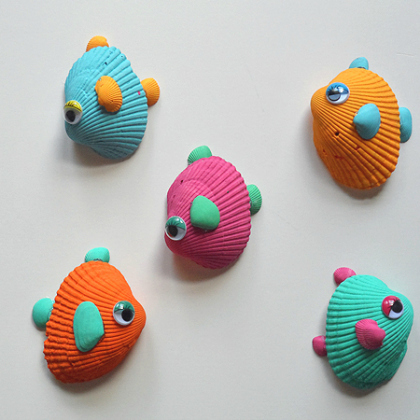 Create a seaside collage scene. Watch the video for inspiration! https://www.bbc.co.uk/programmes/p0114rt6 https://www.kapowprimary.com/subjects/art-design/key-stage-1/year-1/landscapes-using-different-media/ 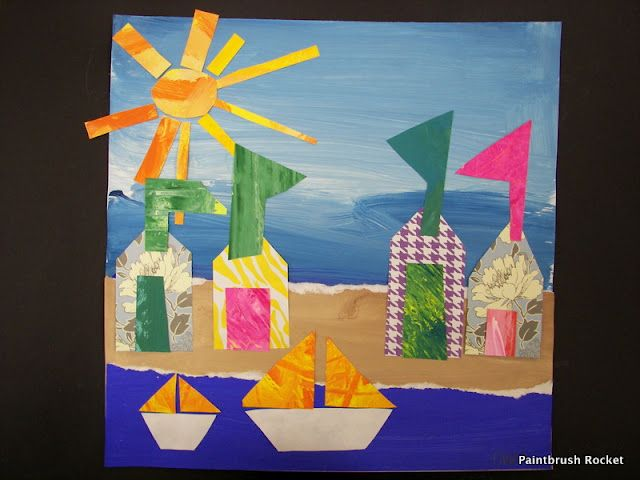 English Daily reading and spelling practice (Weekly spelling lists on class webpage)  ReceptionWrite a diary of a visit to the Seaside.Write a message in a bottle. What would it say? Why would you write to?Practice reading and writing Phase 3 sounds- ow, oi, ear, air, ure, er. Can you find any objects in your house that have these sounds in them? Use the links below to help you practice.Phonics with Geraldine the Giraffe https://www.youtube.com/channel/UC7sW4j8p7k9D_qRRMUsGqyw Phonics play https://www.phonicsplay.co.uk/resources/phase/3 BBC Bitesize https://www.bbc.co.uk/bitesize/topics/zvq9bdm Practice tricky word-they, are, all, you, my, was, her.Practice forming letters and sounds and writing words using sand, paint, chalk, flour-whatever you like!Make alphabet/sound cards and use them to make words using the phase 2 and 3 letter sounds we have learnt.Y1 and Y2- Topic- I Do Like To Be Beside The Seaside! Y1 and Y2Explore similes, write a simile poem about the seaside or an angry storm. Use dramatic and exciting word choices! Record yourself reading your poem using lots of expression and drama and send it into school!What are metaphors and similes? - BBC BitesizeShare the story 'The Little Mermaid’ by Hans Christian Anderson. Discuss the book, how might the mermaid's home have looked? What sort of character was she? Write setting and character descriptions using dramatic vocabulary.Have you ever visited the seaside? Write about the day you went there. What did you see, hear or taste? How did the sea air smell? Did you have a paddle or swim in the sea? Write about your seaside adventure and draw a picture showing your adventure too!MathsYR-Numbers to 20, Shapes and patterns.Oak Academy links:Doubling and halving https://classroom.thenational.academy/units/doubling-and-halving-7730 Grouping and Sharing https://classroom.thenational.academy/units/grouping-and-sharing-79a3 Shape and Pattern https://classroom.thenational.academy/units/shape-and-pattern-dba1 White Rose Links:Odd and Even   https://whiterosemaths.com/homelearning/early-years/find-my-pattern-week-3/  Sharing and Grouping https://whiterosemaths.com/homelearning/early-years/find-my-pattern-week-2/ Doubling https://whiterosemaths.com/homelearning/early-years/find-my-pattern-week-1/ KS1-https://whiterosemaths.com/parent-workbooks/ Y1: Counting in 2s. 5s and 10s.Unit: Multiplication and division: 2, 5 and 10 | Teacher Hub | Oak National Academy (thenational.academy)Count to and across 100.Unit - Oak National Academy (thenational.academy)Recognise, read and write numbers to 100.Lesson: To recognise, read and write numbers to 100 | Teacher Hub | Oak National Academy (thenational.academy)Identify and represent number using objects including a number line.Unit - Oak National Academy (thenational.academy)One more or one lessLesson: To find one more or one less and ten more or ten less | Teacher Hub | Oak National Academy (thenational.academy)Y2: 2, 5 and 10 times tables.Unit - Oak National Academy (thenational.academy)Counting on in 2s, 5s and 10.Unit - Oak National Academy (thenational.academy)Recognise, read and write numbers to 100.Unit - Oak National Academy (thenational.academy)Identify and represent numbers to 100.Unit - Oak National Academy (thenational.academy)Compare and order numbers to 100.Unit - Oak National Academy (thenational.academy)Design and TechnologyBuild a lighthouse.https://littleheartsbiglove.co.uk/crafting-with-kids-a-simple-lighthouse-craft/ 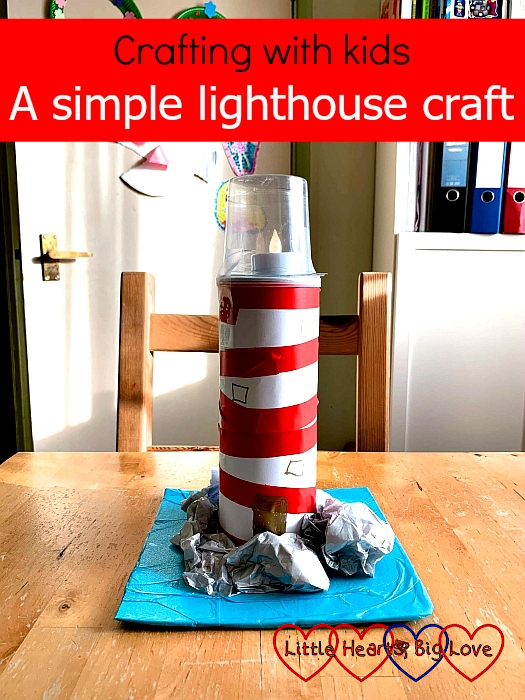 Make a healthy seaside picnic lunch.English Daily reading and spelling practice (Weekly spelling lists on class webpage)  ReceptionWrite a diary of a visit to the Seaside.Write a message in a bottle. What would it say? Why would you write to?Practice reading and writing Phase 3 sounds- ow, oi, ear, air, ure, er. Can you find any objects in your house that have these sounds in them? Use the links below to help you practice.Phonics with Geraldine the Giraffe https://www.youtube.com/channel/UC7sW4j8p7k9D_qRRMUsGqyw Phonics play https://www.phonicsplay.co.uk/resources/phase/3 BBC Bitesize https://www.bbc.co.uk/bitesize/topics/zvq9bdm Practice tricky word-they, are, all, you, my, was, her.Practice forming letters and sounds and writing words using sand, paint, chalk, flour-whatever you like!Make alphabet/sound cards and use them to make words using the phase 2 and 3 letter sounds we have learnt.Y1 and Y2- Topic- I Do Like To Be Beside The Seaside! Y1 and Y2Explore similes, write a simile poem about the seaside or an angry storm. Use dramatic and exciting word choices! Record yourself reading your poem using lots of expression and drama and send it into school!What are metaphors and similes? - BBC BitesizeShare the story 'The Little Mermaid’ by Hans Christian Anderson. Discuss the book, how might the mermaid's home have looked? What sort of character was she? Write setting and character descriptions using dramatic vocabulary.Have you ever visited the seaside? Write about the day you went there. What did you see, hear or taste? How did the sea air smell? Did you have a paddle or swim in the sea? Write about your seaside adventure and draw a picture showing your adventure too!ScienceYR:  What happens in Summer? https://www.bbc.co.uk/teach/class-clips-video/science-ks1-ks2-how-summer-weather-affects-behaviour-of-british-animals-plants/zkdkjhv  What changes can you see? https://www.bbc.co.uk/bitesize/articles/zhtp2v4 Seasonal change STEM activities https://www.stem.org.uk/resources/community/collection/13195/year-1-seasonal-changes Y1: What happens in Summer? https://www.bbc.co.uk/teach/class-clips-video/science-ks1-ks2-how-summer-weather-affects-behaviour-of-british-animals-plants/zkdkjhv  What animals and plants can you spot in your garden?Create a daily summer weather diary. Record the times for sunrise and sunset in summer and compare to other seasons.Identify and explore plants which grow at the seaside.  Seasonal change STEM activities https://www.stem.org.uk/resources/community/collection/13195/year-1-seasonal-changesY2: Explore the lifecycle of a butterfly. Look for signs of butterfly activity in your garden and complete sketches.The butterfly life cycle! | National Geographic Kids (natgeokids.com)Explore different types of butterflies and keep a bar chart of how many different ones you see.Go on safari! Go outside and complete a bug hunt, what will you find?Minibeast Hunt - Tips for Finding Bugs - Woodland TrustCompare the habitats of a rockpool at the seaside and the micro habitat you have explored. Are the animals different or the same? Would the animals survive if they swopped habitats? Record yourself as a wildlife presenter discussing the best habitats for mini beasts and seaside creatures.Music- Explore ‘Sun, Sea and Song!’Primary Music KS1: Sun, sea and song! - BBC TeachWith a grown up explore sea shanty songs. Can you create your own? Record it and send it into school to share with te class!History-YR-Write 2 facts about what seaside holidays were like in the past and 2 facts about what they are like today.Watch Magic Grandad https://www.youtube.com/watch?v=zWgnpY4L9so Seaside history lesson https://www.youtube.com/watch?v=uK49rqKU30U Y1 and Y2Explore how the seaside has changed over time. Create a collage of an old-fashioned seaside using lots of different materials. Remember to send in a photo of your creation!Draw a picture of the seaside and label it showing the beach, sea, cliffs. Make it colourful!Read the book The Lighthouse Keepers Lunch. Why do we have lighthouses? Why are they helpful? How have their uses changed over the years? Find lighthouses at different U.K seaside locations. Become a reporter and record yourself reporting on lighthouses. Send your film in for the class to watch it!Robert Stevenson and Lighthouses - BBC BitesizeScienceYR:  What happens in Summer? https://www.bbc.co.uk/teach/class-clips-video/science-ks1-ks2-how-summer-weather-affects-behaviour-of-british-animals-plants/zkdkjhv  What changes can you see? https://www.bbc.co.uk/bitesize/articles/zhtp2v4 Seasonal change STEM activities https://www.stem.org.uk/resources/community/collection/13195/year-1-seasonal-changes Y1: What happens in Summer? https://www.bbc.co.uk/teach/class-clips-video/science-ks1-ks2-how-summer-weather-affects-behaviour-of-british-animals-plants/zkdkjhv  What animals and plants can you spot in your garden?Create a daily summer weather diary. Record the times for sunrise and sunset in summer and compare to other seasons.Identify and explore plants which grow at the seaside.  Seasonal change STEM activities https://www.stem.org.uk/resources/community/collection/13195/year-1-seasonal-changesY2: Explore the lifecycle of a butterfly. Look for signs of butterfly activity in your garden and complete sketches.The butterfly life cycle! | National Geographic Kids (natgeokids.com)Explore different types of butterflies and keep a bar chart of how many different ones you see.Go on safari! Go outside and complete a bug hunt, what will you find?Minibeast Hunt - Tips for Finding Bugs - Woodland TrustCompare the habitats of a rockpool at the seaside and the micro habitat you have explored. Are the animals different or the same? Would the animals survive if they swopped habitats? Record yourself as a wildlife presenter discussing the best habitats for mini beasts and seaside creatures.Computing- Coding- Scratch JrDownload the free Scratch Jr App to explore coding and play some great games!ScratchJr - HomeHistory-YR-Write 2 facts about what seaside holidays were like in the past and 2 facts about what they are like today.Watch Magic Grandad https://www.youtube.com/watch?v=zWgnpY4L9so Seaside history lesson https://www.youtube.com/watch?v=uK49rqKU30U Y1 and Y2Explore how the seaside has changed over time. Create a collage of an old-fashioned seaside using lots of different materials. Remember to send in a photo of your creation!Draw a picture of the seaside and label it showing the beach, sea, cliffs. Make it colourful!Read the book The Lighthouse Keepers Lunch. Why do we have lighthouses? Why are they helpful? How have their uses changed over the years? Find lighthouses at different U.K seaside locations. Become a reporter and record yourself reporting on lighthouses. Send your film in for the class to watch it!Robert Stevenson and Lighthouses - BBC BitesizeScienceYR:  What happens in Summer? https://www.bbc.co.uk/teach/class-clips-video/science-ks1-ks2-how-summer-weather-affects-behaviour-of-british-animals-plants/zkdkjhv  What changes can you see? https://www.bbc.co.uk/bitesize/articles/zhtp2v4 Seasonal change STEM activities https://www.stem.org.uk/resources/community/collection/13195/year-1-seasonal-changes Y1: What happens in Summer? https://www.bbc.co.uk/teach/class-clips-video/science-ks1-ks2-how-summer-weather-affects-behaviour-of-british-animals-plants/zkdkjhv  What animals and plants can you spot in your garden?Create a daily summer weather diary. Record the times for sunrise and sunset in summer and compare to other seasons.Identify and explore plants which grow at the seaside.  Seasonal change STEM activities https://www.stem.org.uk/resources/community/collection/13195/year-1-seasonal-changesY2: Explore the lifecycle of a butterfly. Look for signs of butterfly activity in your garden and complete sketches.The butterfly life cycle! | National Geographic Kids (natgeokids.com)Explore different types of butterflies and keep a bar chart of how many different ones you see.Go on safari! Go outside and complete a bug hunt, what will you find?Minibeast Hunt - Tips for Finding Bugs - Woodland TrustCompare the habitats of a rockpool at the seaside and the micro habitat you have explored. Are the animals different or the same? Would the animals survive if they swopped habitats? Record yourself as a wildlife presenter discussing the best habitats for mini beasts and seaside creatures.Spelling, Punctuation and Grammar- skills and movement activitieshttps://www.bbc.co.uk/teach/supermovers/ks1-english-reading-aloud-with-the-worst-witch/zh6cpg8https://www.bbc.co.uk/teach/supermovers/ks1-english-alphabet-with-naomi-wilkinson/zjjy2sgHistory-YR-Write 2 facts about what seaside holidays were like in the past and 2 facts about what they are like today.Watch Magic Grandad https://www.youtube.com/watch?v=zWgnpY4L9so Seaside history lesson https://www.youtube.com/watch?v=uK49rqKU30U Y1 and Y2Explore how the seaside has changed over time. Create a collage of an old-fashioned seaside using lots of different materials. Remember to send in a photo of your creation!Draw a picture of the seaside and label it showing the beach, sea, cliffs. Make it colourful!Read the book The Lighthouse Keepers Lunch. Why do we have lighthouses? Why are they helpful? How have their uses changed over the years? Find lighthouses at different U.K seaside locations. Become a reporter and record yourself reporting on lighthouses. Send your film in for the class to watch it!Robert Stevenson and Lighthouses - BBC BitesizeScienceYR:  What happens in Summer? https://www.bbc.co.uk/teach/class-clips-video/science-ks1-ks2-how-summer-weather-affects-behaviour-of-british-animals-plants/zkdkjhv  What changes can you see? https://www.bbc.co.uk/bitesize/articles/zhtp2v4 Seasonal change STEM activities https://www.stem.org.uk/resources/community/collection/13195/year-1-seasonal-changes Y1: What happens in Summer? https://www.bbc.co.uk/teach/class-clips-video/science-ks1-ks2-how-summer-weather-affects-behaviour-of-british-animals-plants/zkdkjhv  What animals and plants can you spot in your garden?Create a daily summer weather diary. Record the times for sunrise and sunset in summer and compare to other seasons.Identify and explore plants which grow at the seaside.  Seasonal change STEM activities https://www.stem.org.uk/resources/community/collection/13195/year-1-seasonal-changesY2: Explore the lifecycle of a butterfly. Look for signs of butterfly activity in your garden and complete sketches.The butterfly life cycle! | National Geographic Kids (natgeokids.com)Explore different types of butterflies and keep a bar chart of how many different ones you see.Go on safari! Go outside and complete a bug hunt, what will you find?Minibeast Hunt - Tips for Finding Bugs - Woodland TrustCompare the habitats of a rockpool at the seaside and the micro habitat you have explored. Are the animals different or the same? Would the animals survive if they swopped habitats? Record yourself as a wildlife presenter discussing the best habitats for mini beasts and seaside creatures.Maths – skills and movement activitieshttps://www.bbc.co.uk/teach/supermovers/ks1-maths-number-bonds-with-martin-dougan/zf6cpg8https://www.bbc.co.uk/teach/supermovers/ks1-maths-digits-&-numbers-with-marlon-wallen/zfyjbdmHistory-YR-Write 2 facts about what seaside holidays were like in the past and 2 facts about what they are like today.Watch Magic Grandad https://www.youtube.com/watch?v=zWgnpY4L9so Seaside history lesson https://www.youtube.com/watch?v=uK49rqKU30U Y1 and Y2Explore how the seaside has changed over time. Create a collage of an old-fashioned seaside using lots of different materials. Remember to send in a photo of your creation!Draw a picture of the seaside and label it showing the beach, sea, cliffs. Make it colourful!Read the book The Lighthouse Keepers Lunch. Why do we have lighthouses? Why are they helpful? How have their uses changed over the years? Find lighthouses at different U.K seaside locations. Become a reporter and record yourself reporting on lighthouses. Send your film in for the class to watch it!Robert Stevenson and Lighthouses - BBC BitesizeScienceYR:  What happens in Summer? https://www.bbc.co.uk/teach/class-clips-video/science-ks1-ks2-how-summer-weather-affects-behaviour-of-british-animals-plants/zkdkjhv  What changes can you see? https://www.bbc.co.uk/bitesize/articles/zhtp2v4 Seasonal change STEM activities https://www.stem.org.uk/resources/community/collection/13195/year-1-seasonal-changes Y1: What happens in Summer? https://www.bbc.co.uk/teach/class-clips-video/science-ks1-ks2-how-summer-weather-affects-behaviour-of-british-animals-plants/zkdkjhv  What animals and plants can you spot in your garden?Create a daily summer weather diary. Record the times for sunrise and sunset in summer and compare to other seasons.Identify and explore plants which grow at the seaside.  Seasonal change STEM activities https://www.stem.org.uk/resources/community/collection/13195/year-1-seasonal-changesY2: Explore the lifecycle of a butterfly. Look for signs of butterfly activity in your garden and complete sketches.The butterfly life cycle! | National Geographic Kids (natgeokids.com)Explore different types of butterflies and keep a bar chart of how many different ones you see.Go on safari! Go outside and complete a bug hunt, what will you find?Minibeast Hunt - Tips for Finding Bugs - Woodland TrustCompare the habitats of a rockpool at the seaside and the micro habitat you have explored. Are the animals different or the same? Would the animals survive if they swopped habitats? Record yourself as a wildlife presenter discussing the best habitats for mini beasts and seaside creatures.Maths – skills and movement activitieshttps://www.bbc.co.uk/teach/supermovers/ks1-maths-number-bonds-with-martin-dougan/zf6cpg8https://www.bbc.co.uk/teach/supermovers/ks1-maths-digits-&-numbers-with-marlon-wallen/zfyjbdmGeographyYR-Watch Barnaby Bear’s visit to the Seaside-Poole. https://www.bbc.co.uk/programmes/p0113z8j Draw a picture or create a map of Poole-use geographical terms such as harbour, bridge, cliff to describe.Y1 and Y2Using a map locate the seasides that you have visited. Which one is the furthest from your home? Which one would you like to visit next and why?Draw a line between two points on the map below. Where have you come from and where are you going to? Describe your journey, what will you see on the way?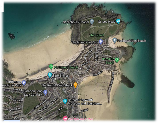 ScienceYR:  What happens in Summer? https://www.bbc.co.uk/teach/class-clips-video/science-ks1-ks2-how-summer-weather-affects-behaviour-of-british-animals-plants/zkdkjhv  What changes can you see? https://www.bbc.co.uk/bitesize/articles/zhtp2v4 Seasonal change STEM activities https://www.stem.org.uk/resources/community/collection/13195/year-1-seasonal-changes Y1: What happens in Summer? https://www.bbc.co.uk/teach/class-clips-video/science-ks1-ks2-how-summer-weather-affects-behaviour-of-british-animals-plants/zkdkjhv  What animals and plants can you spot in your garden?Create a daily summer weather diary. Record the times for sunrise and sunset in summer and compare to other seasons.Identify and explore plants which grow at the seaside.  Seasonal change STEM activities https://www.stem.org.uk/resources/community/collection/13195/year-1-seasonal-changesY2: Explore the lifecycle of a butterfly. Look for signs of butterfly activity in your garden and complete sketches.The butterfly life cycle! | National Geographic Kids (natgeokids.com)Explore different types of butterflies and keep a bar chart of how many different ones you see.Go on safari! Go outside and complete a bug hunt, what will you find?Minibeast Hunt - Tips for Finding Bugs - Woodland TrustCompare the habitats of a rockpool at the seaside and the micro habitat you have explored. Are the animals different or the same? Would the animals survive if they swopped habitats? Record yourself as a wildlife presenter discussing the best habitats for mini beasts and seaside creatures.Times Table Rock Stars Y1 & Y2Practise your times tables online using the link below.https://play.ttrockstars.com/auth/schoolLogin- Sheriffhales , it will come up automatically when typed, select this.Username- first three letters of first and second name, no spaces and all lower- case letters.Select Gig/ Garage for daily practise. Select Studio to develop speed. Both games are updated automatically as the children progress in knowledge of tables and speed.GeographyYR-Watch Barnaby Bear’s visit to the Seaside-Poole. https://www.bbc.co.uk/programmes/p0113z8j Draw a picture or create a map of Poole-use geographical terms such as harbour, bridge, cliff to describe.Y1 and Y2Using a map locate the seasides that you have visited. Which one is the furthest from your home? Which one would you like to visit next and why?Draw a line between two points on the map below. Where have you come from and where are you going to? Describe your journey, what will you see on the way?